Priorities for the WeekWeekly Calendar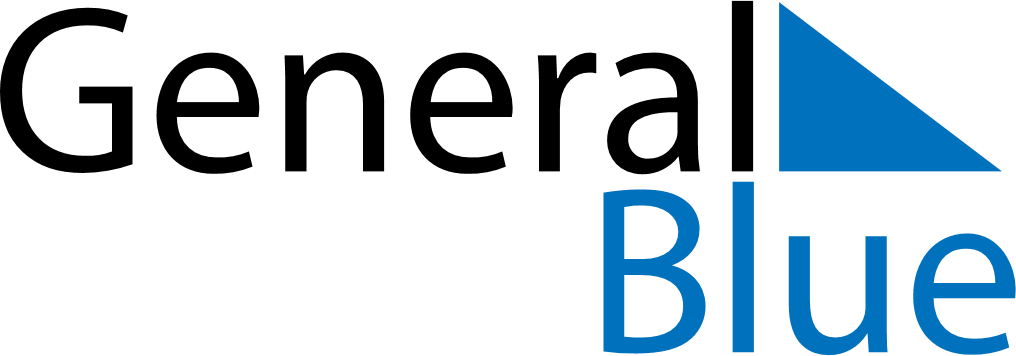 June 7, 2020 - June 13, 2020Weekly CalendarJune 7, 2020 - June 13, 2020Weekly CalendarJune 7, 2020 - June 13, 2020Weekly CalendarJune 7, 2020 - June 13, 2020Weekly CalendarJune 7, 2020 - June 13, 2020Weekly CalendarJune 7, 2020 - June 13, 2020Weekly CalendarJune 7, 2020 - June 13, 2020Weekly CalendarJune 7, 2020 - June 13, 2020SUNJun 07MONJun 08TUEJun 09WEDJun 10THUJun 11FRIJun 12SATJun 136 AM7 AM8 AM9 AM10 AM11 AM12 PM1 PM2 PM3 PM4 PM5 PM6 PM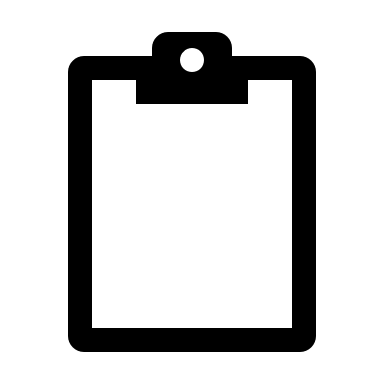 